National Honor Society Application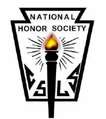 Teacher Recommendation Form2017-2018To be completed by an academic (5 CORE) subject teacher (Math, Science, History, English & Foreign Language)Please fill out this form and return it to Jessica Finley’s mailbox by Friday, October 13, 2017.  Your insights are an invaluable part of the application review process, so please be honest when completing the form.Name of NHS Applicant: 	Grade:   	Date received from Applicant:   	Please circle which sentence completion best describes the applicant :When I am not looking, this student will most likely be found…doing the assigned task		using his or her cellphone		talking with othersIn comparison with the average pupil in my class, this student is…more engaged 		less engaged		averageWhen presented with a deadline this student…meets the deadline	does not meet the deadline	asks for an extensionWhen I take attendance, this student is habitually…in class ready to learn        	not present	lateWhen this student does something incorrectly, he or she…makes excuses		takes personal responsibility	While interacting with his or her classmates, this studentis kind and respectful	rude and sarcastic	avoids talking with othersIf given a group task this studentsteps aside and let others do the work             does the minimum 		is an asset to the groupWhen describing this student’s ability to take initiative, he or sheneeds me to prompt him/her	needs other students to prompt him/her	         does not need promptingDo you recommend this student for NHS membership?Yes  	With Reservations  	No  	Have you ever had reason to question this student’s honor or integrity?Yes  	If yes, please explain:No  	Additional Comments (extremely helpful):Print Teacher Name:	Class Taught:   	Teacher’s Signature:	Date:   	Thank you!Amanda Blizzard, Lauren Lange  & Jessica Finley